ПРОТОКОЛ заседания конкурсной комиссииАКЦИОНЕРНОЕ ОБЩЕСТВО «ВАГОНРЕММАШ» (АО «ВРМ»)«30» декабря 2020 г.				             	   № ВРМ – ЗК/83 - КК1Присутствовали:Председатель конкурснойКомиссии								            Члены Конкурсной комиссии:Повестка дня:     О подведении итогов запроса котировок цен № 83/ЗК-АО «ВРМ» /2020 с целью выбора организации на право заключения договора на поставку электрооборудования для нужд Тамбовского ВРЗ и Воронежского ВРЗ – заводов – филиалов АО «ВРМ» до 31.05.2021 г.   Информация представлена заместителем начальника службы МТО Комаровым В.А.Комиссия решила:          1. Согласиться с выводами и предложениями экспертной группы (протокол от «30» декабря 2020 г. № 83/ЗК-АО «ВРМ» /2020 -ЭГ2):По Лоту №1:1) В связи с тем, что по лоту №1 подана только одна котировочная заявка, в соответствии с п. 5.14. пп. 1) котировочной документации признать запрос котировок цен № 83/ЗК-АО «ВРМ» /2020 по лоту №1 несостоявшимся и в соответствии с п. 5.15 запроса котировок цен поручить службе МТО УС АО «ВРМ»  в установленном порядке обеспечить заключение договора с ООО «ЭИС» со стоимостью предложения- 74 047 400 (Семьдесят четыре миллиона сорок семь тысяч четыреста) рублей 00 копеек, без учета НДС, 88 856 880 (Восемьдесят восемь миллионов восемьсот пятьдесят шесть тысяч восемьсот восемьдесят) рублей 00 копеек, с учетом НДС.По Лоту №2:1) В связи с тем, что по лоту №2 подана только одна котировочная заявка, в соответствии с п. 5.14. пп. 1) котировочной документации признать запрос котировок цен № 83/ЗК-АО «ВРМ» /2020 по лоту №2 несостоявшимся и в соответствии с п. 5.15 запроса котировок цен поручить службе МТО УС АО «ВРМ»  в установленном порядке обеспечить заключение договора с ООО «ЭИС» со стоимостью предложения- 128 019 840 (Сто двадцать восемь миллионов девятнадцать тысяч восемьсот сорок) рублей 00 копеек, без учета НДС, 153 623 808 (Сто пятьдесят три миллиона шестьсот двадцать три тысячи восемьсот восемь) рублей 00 копеек, с учетом НДС.По Лоту №3:1) В связи с тем, что по лоту №3 подана только одна котировочная заявка, в соответствии с п. 5.14. пп. 1) котировочной документации признать запрос котировок цен № 83/ЗК-АО «ВРМ» /2020 по лоту №3 несостоявшимся и в соответствии с п. 5.15 запроса котировок цен поручить службе МТО УС АО «ВРМ»  в установленном порядке обеспечить заключение договора с ООО «ЭИС» со стоимостью предложения- 56 582 100 (Пятьдесят шесть миллионов пятьсот восемьдесят две тысячи сто) рублей 00 копеек, без учета НДС, 67 898 520 (Шестьдесят семь миллионов восемьсот девяносто восемь тысяч пятьсот двадцать) рублей 00 копеек, с учетом НДС.По Лоту №4:1) В связи с тем, что по лоту №4 подана только одна котировочная заявка, в соответствии с п. 5.14. пп. 1) котировочной документации признать запрос котировок цен № 83/ЗК-АО «ВРМ» /2020 по лоту №4 несостоявшимся и в соответствии с п. 5.15 запроса котировок цен поручить службе МТО УС АО «ВРМ»  в установленном порядке обеспечить заключение договора с ООО «ЭИС» со стоимостью предложения- 6 997 680 (Шесть миллионов девятьсот девяносто семь тысяч шестьсот восемьдесят) рублей 00 копеек, без учета НДС, 8 397 216 (Восемь миллионов триста девяносто семь тысяч двести шестнадцать) рублей 00 копеек, с учетом НДС.По Лоту №5:1) В связи с тем, что по лоту №5 подана только одна котировочная заявка, в соответствии с п. 5.14. пп. 1) котировочной документации признать запрос котировок цен № 83/ЗК-АО «ВРМ» /2020 по лоту №5 несостоявшимся и в соответствии с п. 5.15 запроса котировок цен поручить службе МТО УС АО «ВРМ»  в установленном порядке обеспечить заключение договора с ООО «ЭИС» со стоимостью предложения- 26 520 480 (Двадцать шесть миллионов пятьсот двадцать тысяч четыреста восемьдесят) рублей 00 копеек, без учета НДС, 31 824 576 (Тридцать один миллион восемьсот двадцать четыре тысячи пятьсот семьдесят шесть) рублей 00 копеек, с учетом НДС.По Лоту №6:1) В связи с тем, что по лоту №6 подана только одна котировочная заявка, в соответствии с п. 5.14. пп. 1) котировочной документации признать запрос котировок цен № 83/ЗК-АО «ВРМ» /2020 по лоту №6 несостоявшимся и в соответствии с п. 5.15 запроса котировок цен поручить службе МТО УС АО «ВРМ»  в установленном порядке обеспечить заключение договора с ООО «ЭИС» со стоимостью предложения- 100 134 800 (Сто миллионов сто тридцать четыре тысячи восемьсот) рублей 00 копеек, без учета НДС, 120 161 760 (Сто двадцать миллионов сто шестьдесят одна тысяча семьсот шестьдесят) рублей 00 копеек, с учетом НДС.Решение принято единогласно.Подписи.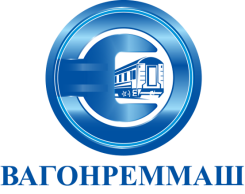 АКЦИОНЕРНОЕ ОБЩЕСТВО «ВАГОНРЕММАШ»105005, г. Москва, наб. Академика Туполева, дом 15, корпус 2, офис 27тел. (499) 550-28-90, факс (499) 550-28-96, www.vagonremmash.ru